Приложение к форме № 1 – ВОИИнформация о работе с различными категориями инвалидовПриложение 1.1 Дети – инвалидыВ 2014 году активизировалась работа с детьми-инвалидами и их родителями. Этому способствовали два выигранных проекта, направленных на работу с детьми-инвалидами: «Дети должны учиться вместе» и «Счастье в доме».В целом работа строилась по следующим направлениям: - работа с органами власти по проблемам детей-инвалидов;- организация обучения родителей детей-инвалидов;- взаимодействие с образовательными ведомствами и учреждениями;- развитие творческого и спортивного направлений.Реализуя направление «Работа с органами власти по проблемам детей-инвалидов» мы инициировали  рассмотрение вопросов, связанных с детской инвалидностью на различных уровнях:на  Совете по делам инвалидов при губернаторе Пермского края были рассмотрены вопросы: - о предоставлении реабилитационных услуг для детей-инвалидов;- о реализации карт возможностей профессиональной подготовки и профессионального образования для детей с расстройствами аутистического спектра до 18 лет.на координационном совете по делам инвалидов при администрации города Перми были обсуждены вопросы:- о предоставлении медицинской помощи детям-инвалидам;- об организации и развитии дошкольного образования детей-инвалидов, об оказании консультативной помощи родителям, воспитывающим детей-инвалидов.Обсуждение и принятие решений по перечисленным вопросам способствует развитию данных направлений. В отчетном году активизировалась работа с Уполномоченным по правам ребенка в Пермском крае. По его инициативе некоммерческие организации, работающие с детьми-инвалидами, приняли участие в работе «круглых» столов по темам «Право на охрану здоровья особого ребенка: проблемы и пути их решения» и «Право на образование особого ребенка: проблемы и возможности». В работе «круглых» столов принимали участие профильные министерства и ведомства, Главное бюро МСЭ, управление Росздравнадзора, психолого-медико-педагогическая комиссия, а мы со своей стороны привлекли родителей детей-инвалидов. Нами заранее были подготовлены и направлены вопросы, волнующие родителей детей-инвалидов,  в адрес организаторов мероприятий.  Ряд проблем было снято в ходе их обсуждения.	Такое направление в нашей работе, как «Организация обучения родителей детей-инвалидов» было реализовано через проект «Счастье в доме». Проект был направлен на просвещение и обучение родителей детей-инвалидов. Сотрудниками нашей организации была разработана программа обучающего семинара (приложение № 1). Мы провели пять семинаров в пяти муниципальных образованиях края, что позволило охватить 100 родителей детей-инвалидов и 50 детей с инвалидностью из 36 муниципальных образованиях края. Большинство родителей, особенно в сельских поселениях, впервые в жизни принимали участие в таких мероприятиях. Для детей были организованы развивающие занятия. Считаем, что  подобные мероприятия играют большую роль для развития и просвещения родителей. На всех наших семинарах присутствовали представители муниципальных администраций и СМИ. Все эти события освещались в местных СМИ. Кроме того, нами было разработано и издано в ООО «Типография «Здравствуй» 500 экземпляров методического  пособия «Права и дети – шаги навстречу» (приложение № 2).  В пособии собрана вся  самая необходимая информация для родителей, воспитывающих детей-инвалидов: начиная с вопроса, как оформить инвалидность, как получить технические средства реабилитации, до мер государственной поддержки семей, имеющих детей – инвалидов и другая полезная информация. Данное пособие было распространено среди участников обучающих семинаров и в педиатрическом бюро МСЭ. 	Две мамы прошли курс дистанционного обучения и получили дипломы по программе «Основы деятельности тьютера в работе с детьми с ограниченными возможностями здоровья» при НОУ АНМЦ "Развитие и коррекция" г. Москва	По разделу «Взаимодействие с образовательными ведомствами и учреждениями»  председатель и заместитель ПКО ВОИ приняли участие в открытии инклюзивной школы в г. Перми. В рамках проекта «Дети должны учиться вместе» в течение двух месяцев во всех районах города были установлены рекламные щиты под девизом проекта. 1 сентября на улицах города была проведена промо акция, во время которой раздавались рекламные буклеты и браслеты (приложение № 3), в пяти общеобразовательных школах были проведены уроки доброты, которые получили высокую оценку педагогов и детей.  Интересно прошла акция по нанесению граффити рисунка на стену дома размером 10 на 5 метров. Для участия в акции были приглашены дети-инвалиды и без инвалидности. Помогал в проведении акции один из лучших граффитистов Перми. По результатам акции был снят телевизионный ролик, который два месяца транслировался на одном из телевизионных каналов. Развитие творческого и спортивного направлений – художественно-творческая деятельность является сильным фактором для развития личности, как для взрослого, так и для ребёнка. Здесь всегда виден результат своего труда. Именно художественно-творческая деятельность влияет на развитие ребёнка-инвалида. Совместное творчество в семье содействует её укреплению, вовлечению детей и взрослых в творческий процесс.  Совместное семейное творчество призывает помочь детям открыть для себя мир. Работая вместе, занимаясь творчеством, общаясь друг с другом, взрослые способствуют развитию личности ребёнка. Именно поэтому заключительным мероприятием проекта «Счастье в доме» стал первый краевой конкурс семейного творчества «Семейный джем», в котором приняли участие 22 семьи – 50 человекПКО ВОИ в отчетном году проводила фотоконкурс «Мир доступный для всех», в котором приняли участие, на ряду со взрослыми, и дети-инвалиды и заняли призовые места.Так же нами был проведен конкурс социальных проектов среди местных организаций. Одной из востребуемых номинаций была «Счастливый ребенок». Реализация проектов по данной номинации  способствовала привлечению детей – инвалидов к деятельности организации, к участию их в реабилитационных мероприятиях.  В течение года дети-инвалиды были участниками нескольких спортивных мероприятий:- соревнования по плаванию «Поверь в себя – стань чемпионом!» - май 2014- фестиваль спорта детей-инвалидов Пермского края – 1 июня 2014- «Папа, мама, я – спортивная семья» декабрь 2014. Все проведенные мероприятия способствовали привлечению новых семей с детьми-инвалидами к деятельности организации, просвещению родителей и развитию личности ребенка-инвалида.Приложение 1.2.  Молодые инвалиды 	Основными направлениями в работе с молодыми инвалидами в 2014 году были: - работа, направленная на защиту прав и интересов молодых инвалидов; - проектная деятельность; - творческая деятельность;- спорт и туризм.	Понимая, что вопросы трудоустройства являются одними из жизненно важных для молодых инвалидов, нами было инициировано создание рабочей группы по подготовке проекта закона «О гарантиях занятости инвалидов в Пермском крае».   		Кроме того, был проведен обучающий семинар с привлечением специалистов отдела трудоустройства  и специальных программ Агентства по занятости Пермского края, которые познакомили председателей местных организаций ПКО ВОИ с вопросами самозанятости, практики организации самозанятости инвалидов Пермского края, технологии открытия рабочих мест для инвалидов. В рамках конкурса социальных проектов, нам была предоставлена субсидия из бюджета Пермского края благодаря которой, мы создали два  рабочих места для молодых инвалидов.   По инициативе молодых инвалидов-колясочников, мы провели с ними встречу по вопросу предоставления земельных участков под индивидуальное жилищное строительство для инвалидов. Для каждого участника встречи был подготовлен пакет документов, инструктирующих о порядке действий для первоочередного получения земельных участков.В отчетном году ПКО ВОИ провела конкурс социальных проектов среди местных организаций. Практически все номинации были направлены на работу с молодыми инвалидами: «Молодежный вектор», «Культурное разнообразие», «Моя активная гражданская позиция», что позволило активизировать деятельность молодых инвалидов. Два проекта от ПКО ВОИ были направлены на конкурс молодежных проектов, проводимый ЦП ВОИ. Проект «Молодые кадры» Чайковской районной организации ПКО ВОИ набрал наибольшее количество баллов.  	В отчетном году наша организация совместно с Домом народного творчества «Губерния» провела краевой фестиваль «Преодоление» - День безграничных возможностей, в котором приняли участие около 100 молодых инвалидов ПКО ВОИ и представители Удмуртской республиканской организации ВОИ. Подобные мероприятия  способствуют раскрытию творческих возможностей молодых инвалидов. Два молодых представителя ПКО ВОИ приняли участие в фестивале «Шаг навстречу!» в Санкт – Петербурге. В отчетном году все спортивные мероприятия: легкая атлетика, лыжи, плавание, бочча, настольный теннис  - проходили под девизом «Поверь в себя – стань чемпионом».  Количество участников соревнований достигает 700 человек.В паратурслёте приняли участие около 200 молодых инвалидов, 23 из них на креслах-колясках. Вся эта деятельность способствует реабилитационному процессу, физическому развитию молодёжи, учит взаимопомощи и взаимовыручке. 	Продолжилось обучение в автошколе. Права получили 5 молодых инвалидов. Молодой инвалид на кресле-коляске стал героем телевизионного рекламного ролика, в котором рассказывается о проблемах связанных с парковочными местами для инвалидов на автостоянках города.   В 2014 году ПКО ВОИ продолжила обучение молодых инвалидов компьютерной грамотности и приобретению ими навыков работы с информационными сетями. В работе с молодыми инвалидами мы пытаемся решить проблемы инклюзивного профессионального образования, их трудоустройства, самозанятости. Все мероприятия, проводимые для молодых инвалидов, направлены на развитие их личностного роста.Приложение 1.3. Женщины-инвалиды Направления работы с женщинами-инвалидами в 2014году:- защита прав и интересов на различных уровнях властных структур, в органах местного самоуправления, в организациях здравоохранения, жилищно-коммунальном секторе и прочих учреждениях;- реализация творческих способностей женщин-инвалидов;- участие в проектной деятельности;- туротерапия по памятным, историческим и культовым местам. 	Работа с женщинами-инвалидами ведется во всех местных организациях ПКО ВОИ, в большинстве организаций созданы комиссии по проблемам женщин-инвалидов, а также функционируют клубы по интересам и творческие коллективы. Из форм работы можно отметить следующие: участие в мониторингах; обращения в различные инстанции, встречи с представителями государственных структур, фондов, исполнительных органов власти; активное участие в проектах ПКО ВОИ, районных, городских и краевых; консультации женщин-инвалидов по различным вопросам, методическая помощь в составлении обращений; мастер-классы, выставки, организация выездов. Представители комиссии защищают права инвалидов края в различных инстанциях края, г. Перми, органах местного самоуправления, различных Фондов.	С 2012 г. районные комиссии женщин-инвалидов г. Перми проводят работу по защите прав инвалидов на доступность общественного транспорта, в 2013 г. к данной проблеме подключилась прокуратура Дзержинского района города и в 2014 г. судом было вынесено окончательное решение о доведении остановочных пунктов в Дзержинском районе до стандартов. Поскольку появился прецедент, прокуратура одного из крупнейших районов г. Перми с участием и.о. председателя комиссии по проблемам женщин-инвалидов ПКО ВОИ в конце года провела обследование остановочных пунктов района. Однако остается проблема подъезда автобусов к площадке остановки, необходима работа непосредственно с водителями транспортных средств, на что неоднократно обращалось внимание в письмах в Пермскую городскую Думу, Департамент дорог и транспорта адм. г. Перми.	Традиционно женщины-инвалиды приняли участие в проведении мониторинга ЦП ВОИ ситуации при получении инвалидами медицинской помощи. Если охарактеризовать в целом ситуацию, то в Пермском крае большая часть инвалидов оценивает медицинскую помощь как неудовлетворительную, хотя более 30% инвалидов вполне довольна медицинским обслуживанием.В 2014 году Комиссия по проблемам женщин-инвалидов традиционно организовала и провела мероприятие, охватывающее все местные организации ПКО ВОИ – краевой конкурс поэтов-любителей членов нашей организации «Я люблю тебя, жизнь!».  Это первый конкурс поэтов любителей, которых оказалось немало среди членов организации. Основная цель конкурса – активизация жизненной позиции инвалидов как средство их реабилитации и социальной адаптации через творчество. Выявление одаренных инвалидов в местных организациях ПКО ВОИ, предоставление им возможности для творческого роста и творческой реализации. В конкурсе приняли участие инвалиды, обладающие навыками сочинения стихов, как начинающие, так и авторы, публикующиеся в СМИ и имеющие собственные сборники стихов. В конкурсе приняли участие 48 авторов стихов из 27 местных организаций ПКО ВОИ. Стихи 28 авторов вошли в сборник стихов «Я люблю тебя, жизнь!» (приложение № 1).Традиционно большой интерес женщины ПКО ВОИ проявляют в совершенствовании навыков прикладного творчества, развитии самодеятельного творчества. Практически во всех организациях проходят  мастер-классы, кружки, организуются совместные выставки изделий прикладного творчества нескольких местных организаций. Ежегодно женщины-инвалиды выставляют свои поделки в рамках межрегиональной выставке-продаже «Ярмарка народных промыслов» на базе «Выставочного центра Пермская ярмарка». Изделия наших мастериц не уступают изделиям профессиональных мастеров и пользуются спросом у посетителей выставки.В 2014 г. ПКО ВОИ объявила конкурс проектов среди местных организаций, в котором приняли участие и женские комиссии. Одним из победителей стала Березниковская городская организация. В рамках проекта «Мы разные. Мы равные» прошел фестиваль «Особая мода», в показе одежды, скрывающей физические недостатки фигуры, приняли участие 25 человек с различной формой инвалидности (приложение № 2).Ежегодно члены нашей организации участвуют в конкурсе на присуждение премии Главы города Перми «Преодоление». Премия присуждается инвалидам за стремление к повышению образовательного и профессионального уровня, за проявленную волю, трудолюбие, успехи в области художественного самодеятельного творчества, образования и науки, физической культуры и спорта, предпринимательской и общественной деятельности. В 2014 г. в номинации общественный деятель победителем стала председатель комиссии по проблемам женщин инвалидов Свердловской районной организации г. Перми ПКО ВОИ В.Б. Корнилова.	В летний период женщины наших местных организаций организуют совместные выезды по памятным местам края (исторические места, культовые, музейные территории) и других регионов России. Значимость туротерапии заключается и в повышении образовательного уровня инвалидов, расширении кругозора, и фактора оздоровления. В однодневных поездках принимают участие и инвалиды с тяжелой формой инвалидности. Поездки предполагают интеграцию различных видов деятельности: обзорные экскурсии, посещение музеев, выставок, храмов, монастырей, купание в купели, проведение мастер-классов, совместные обеды. При коллективных поездках создается атмосфера полноценного общения, устанавливаются новые контакты, расширяется кругозор, формируется положительная установка на решение повседневных проблем, улучшается эмоциональное состояние человекаИнформация о работе, связанной с организацией досуга и общения инвалидов, обеспечением творческой самореализации личности.Приложение 2.1 Творчество 	В 2014 году в рамках государственной программы Пермского края «Доступная среда. Реабилитация и создание условий для интеграции инвалидов Пермского края» ПКО ВОИ совместно с краевым домом народного творчества «Губерния» был проведен День безграничных возможностей. В этот день на площадках дворца прошло несколько творческих конкурсов:- фестиваль «Семейный джем», в котором приняли участие 22 семьи – 50 человек из различных уголков края. Мы ставили перед собой задачу выявления творчески одаренных семей с детьми-инвалидами, и оказание им практической и методической помощи в развитии творческого потенциала;- фестиваль «Преодоление», включал в себя конкурс художественного творчества детей с ограниченными возможностями здоровья «Одаренные солнцем» и конкурс «Молодые таланты». Участниками фестиваля были около 100 человек. Географически данное мероприятие включало 12 муниципальных образований Пермского края и представителей Удмуртской республиканской организации ВОИ.	В отчетном году ПКО ВОИ провела два творческих конкурса: -  фотоконкурс «Мир, доступный для всех», главными целями которого были: выявление талантов и совершенствование профессионального мастерства участников конкурса, развитие интереса членов организации к искусству создания художественной фотографии, выявление острых проблем связанных с инвалидностью и формирование положительного образа человека с инвалидностью. В конкурсе приняли участие 26 человек из 13местных организаций;-   конкурс поэтов-любителей «Я люблю тебя жизнь» объединил 48 авторов из 27 местных организаций. По итогам конкурса выпущен сборник стихов (прилагается в разделе 1.3. Женщины-инвалиды).  	В отчетном году представители ПКО ВОИ приняли участие в различных творческих конкурсах, проводимых на различных уровнях: два молодых инвалида приняли участие в фестивале «Шаг навстречу!» в Санкт – Петербурге, ансамбль инклюзивного бального танца «Грация» из г. Чусовой Пермского края стал лауреатом II степени на фестивале «Инклюзив Денс», при Чернушинской ГО создан танцевальный коллектив - танцев на колясках «Виртуозы», который в отчётном году неоднократно занимал призовые места на Российских соревнованиях. Три члена нашей организации приняли участие в межрегиональном литературном конкурсе среди членов организаций ВОИ «СТИХиЯ Пегаса» в Оренбурге. Творчество одного из них вошло в сборник произведений, выпущенный по итогам конкурса.Редакционно-издательским центром «Здравствуй» - учредитель – ПКО ВОИ реализован проект «Ломаем барьеры творчеством». Исполнение проекта предполагало постановку и решение комплекса взаимосвязанных задач. Одна из них – реабилитация творчеством. В рамках проекта было проведено несколько «кустовых» выставок работ, выполненных членами нашей организации, на которых был произведен отбор наиболее интересных работ, которые были представлены в краевом центре. На выставку были приглашены как сами исполнители работ, так и руководители Министерства социального развития и Министерства культуры Пермского края.  По итогам выставки был выпущен каталог (приложение № 1), который интересен не только самим творцам-исполнителям – инвалидам, сумевшим вопреки недугу, но благодаря творчеству реализоваться в таких видах, как живопись, фотография, рукотворные поделки, но и людям без инвалидности.	Члены организации приняли участие в конкурсе творческих работ  «Мой выбор» на лучший подарок для впервые голосующих, проводимый избирательной комиссией Пермского края и территориальными избирательными комиссиями совместно с региональными общественными организациями инвалидов.Приложение 2.2  Физкультурно-оздоровительная и спортивная работаВ Пермском крае создано две федерации спорта инвалидов, которые являются организаторами всех краевых спортивных мероприятий. Это: - Региональная спортивная общественная организация инвалидов «Пермская краевая федерация физической культуры и спорта лиц с поражением опорно-двигательного аппарата»;- РО ООО «Всероссийская Федерация спорта лиц с поражением ОДА в Пермском крае». ПКО ВОИ является партнером выше названных организаций при проведении всех краевых спортивных мероприятий. 	В течение года обе федерации спорта проводят большие краевые мероприятия, как для детей-инвалидов и их родителей, так и для взрослых инвалидов. В 2014 году «Пермская краевая федерация физической культуры и спорта лиц с поражением опорно-двигательного аппарата» провела уже 20-ый фестиваль спорта. Кроме традиционных фестивалей, были проведены соревнования по игре в бочча, настольному теннису, арм – спорту. РО ООО «Всероссийская Федерация спорта лиц с поражением ОДА в Пермском крае» проводила все соревнования (по легкой атлетике, плаванию, лыжам, мама, папа, я – спортивная семья, один из фестивалей был посвящен открытию паралимпийских игр) под девизом «Поверь в себя – стань чемпионом» (приложение № 1). 	В последние годы на базе «Краевого центра физкультуры и здоровья»  стали создаваться условия для занятий инвалидным спортом. В различных районах Прикамья работает 21 филиал этого центра, где для инвалидов проводятся занятия по 15 видам спорта, таким как: велоспорт, арм спорт, бочча, волейбол сидя и другие.  На сегодня физкультурно-оздоровительная и спортивная работа остается одними из основных видов реабилитации инвалидов в местных организациях. Местные организации заключают договоры со спортивными залами, бассейнами, стадионами, где занимаются инвалиды. В ряде местных организаций имеются свои спортивные и тренажёрные залы. На базе многих организаций работают группы здоровья. Продолжается традиция проведения межмуниципальных спортивных соревнований и автопробегов. Местные организации, как правило, пишут и реализуют социальные проекты, направленные на развитие спорта и туризма в организациях. 	Все эти мероприятия способствуют тому, что спортсмены – инвалиды Пермского края достигают высоких результатов на международном и Российском уровнях.Приложение 2.3 Организация «активного» досуга(туризм, выезды на природу)	Организацией и проведением «активного» досуга, в основном, занимаются местные организации. Используются следующие формы работы: туристские походы, сплавы, соревнования по рыбной ловле и другие. 	Краевое правление, как правило, организует краевой паратуристский слёт. 	В 2014 году была принята государственной программы Пермского края «Доступная среда. Реабилитация и создание условий для интеграции инвалидов Пермского края», в рамках которой было профинансировано проведение краевого паратуристского слёта, доставка туристов из различных территорий Пермского края. Это позволило заключить договор с индивидуальным предпринимателем, который занимается туризмом. Согласно договору с 4 по 6 июля 2014 года был проведен краевой трёхдневный паратуристский с целью реабилитации и привлечения инвалидов с нарушением опорно-двигательного аппарата к спортивному туризму. Нам были предоставлены охраняемые площадки для проведения соревнований по пешему и водному туризму, участники слета были обеспечены дровами для приготовления пищи и питьевой водой, оснащены туристским снаряжением. С нами работала судейская команда, которая  готовила трассу для пешего и водного туризма, а так же проводила лично-командные и командные соревнования по туристской полосе. В слете приняли участие 18 команд, около 200 человек, 23 из них на креслах колясках. На открытии слета присутствовали: представитель министерства социального развития Пермского края, глава поселения, представители различных СМИ (приложение № 1). 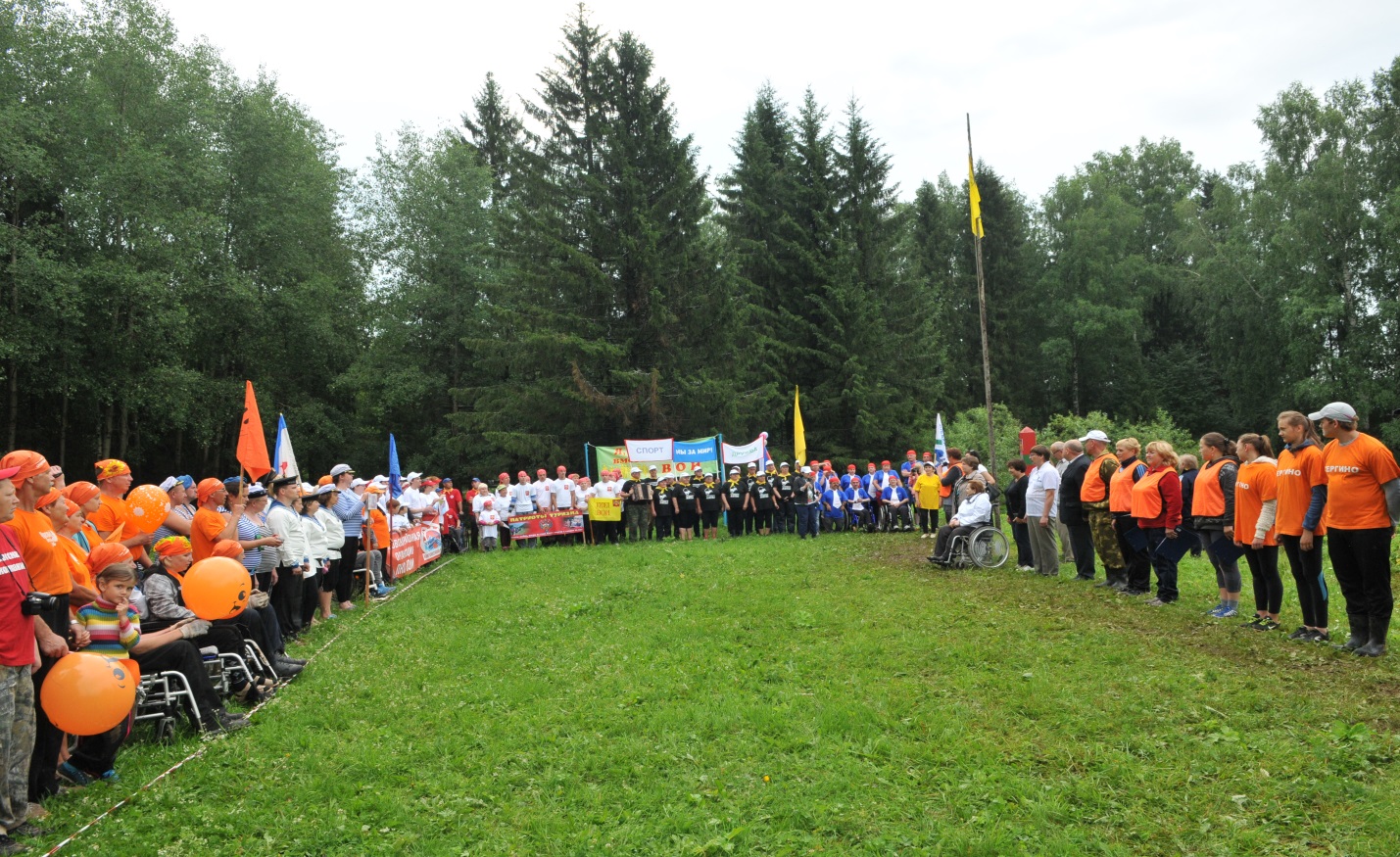 	Приложение 3. Наиболее значительные региональные мероприятия, проведение которых позволяет внести вклад в решение целого комплекса проблем инвалидовРеализация проекта «Дети должны учиться вместе!» - победителя городского конкурса социальных проектов «Город – это мы».      Впервые, в рамках проекта на территории г. Перми была проведена  общественная кампанию по информированию и просвещению жителей города о роли инклюзивного образования, целью которого является развитие потенциала учеников с инвалидностью в области обучения, коммуникации, отношений со сверстниками и социализации, а так же снятию стереотипов по отношению к инвалидам. При проведении общественной кампании была установлена на улицах города социальная наружная реклама, направленная на защиту прав детей с различными особенностями; изготовлен рекламный раздаточный материал в виде буклетов и браслетов, которые использовались при проведении промо акций на улицах города, где установлена наружная реклама. Была проведена акция с детьми-инвалидами и без инвалидности и их родителями по нанесению граффити - рекламы «Дети должны учиться вместе!» на выделенном объекте. К проведению акции был привлечен известный Пермский граффитист Александр Жунев,  а так же представители  администрации г. Перми. Был изготовлен рекламный видеоролик, который два месяца  транслировался на краевом телеканале. В пяти школах города, где начата работа по внедрению инклюзивного образования, проведены уроки доброты. В результате общественной кампании жители города больше узнали о преимуществах инклюзивного образования.Реализация краевого проекта «Счастье в доме».     Нами были определены пять муниципальных образований края, на базе которых были проведены «кустовые» обучающие семинары «Участие родителей в решении проблем детей - инвалидов» для 100 родителей детей-инвалидов из 36 территорий Пермского края. В мероприятиях приняли участие 50 детей с инвалидностью. Все мероприятия проходили при поддержке районных администраций и освещались в СМИ.          Сотрудниками ПКО ВОИ было разработано и издано в типографии 500 экземпляров методического пособия «Права и дети – шаги навстречу» для родителей детей-инвалидов, в котором подобраны нормативные акты, касающиеся различных сторон жизнедеятельности семей с детьми-инвалидами.         Заключительным мероприятием проекта «Счастье в доме» стал первый краевой конкурс семей с детьми – инвалидами «Семейный джем», в котором приняли участие 22 семьи – 50 человек.Проведение курсов обучения для 40 специалистов исполнительных органов государственной власти Пермского края, муниципальных образований, представителей заинтересованных организаций, участвующих в формировании доступной среды.В мае 2014 года был заключен государственный контракт между Министерством социального развития Пермского края и ПКО ВОИ, согласно которому Пермская краевая организация ВОИ приняла на себя обязательства оказать услуги по проведению курсов обучения специалистов.Была разработана программа курсов, в которую входило обучение основам формирования доступной среды жизнедеятельности для инвалидов - законодательство  в области формирования доступной среды для инвалидов и других МГН, принципы формирования доступной среды, потребности различных категорий инвалидов в мерах обеспечения доступной среды, проведение паспортизации объектов социальной инфраструктуры в приоритетных для инвалидов и других МГН сферах жизнедеятельности, разработка рекомендаций по приведению объектов инфраструктуры в нормативное состояние. Кроме лекционных занятий для слушателей было проведено практическое занятие по обследованию социально значимых объектов,  в котором они учились правильно делать замеры, пользоваться инструментами для проведения замеров, правильно заполнять акты обследования объектов (приложение № 1).Реализация краевого проекта «Информационно-прокатный центр технических средств реабилитации»		На базе ПКО ВОИ создан «Информационно-прокатный центр технических средств реабилитации» (приложение № 2), который  с момента открытия начал пользоваться спросом у жителей края. Обучающий семинар для председателей местных организаций ПКО ВОИ «Организация инвалидами собственного дела»		На семинаре присутствовали все председатели местных организаций в структуре ПКО ВОИ. Были приглашены специалисты отдела трудоустройства  и специальных программ Агентства по занятости Пермского края.Рассматривались темы: Что такое самозанятость. Практика организации самозанятости инвалидов Пермского края. Квотирование рабочих мест. Бизнес планирование. Технология открытия рабочих мест для инвалидов. 